Раздел 3.Тренировочные мероприятия сборных команд Астраханской области по подготовке к межрегиональным, всероссийским и международным соревнованиямРаздел 4. Муниципальные (местные )соревнованияПредседатель правления АРОО ФРБ АО___________________________________ М.О. Нагорная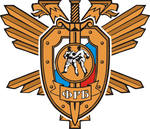 АСТРАХАНСКАЯ РЕГИОНАЛЬНАЯ ОБЩЕСТВЕННАЯ ОРГАНИЗАЦИЯ ФЕДЕРАЦИЯ РУКОПАШНОГОБОЯ АСТРАХАНСКОЙ ОБЛАСТИг. Астрахань, Академика Королёва,6, 414022Тел.: 8(8512)76-31-01, 8-917-196-37-28E-mail: ne_sku4ay@bk.ru____22.12.2017______№_____________на №________________от______________АСТРАХАНСКАЯ РЕГИОНАЛЬНАЯ ОБЩЕСТВЕННАЯ ОРГАНИЗАЦИЯ ФЕДЕРАЦИЯ РУКОПАШНОГОБОЯ АСТРАХАНСКОЙ ОБЛАСТИг. Астрахань, Академика Королёва,6, 414022Тел.: 8(8512)76-31-01, 8-917-196-37-28E-mail: ne_sku4ay@bk.ru____22.12.2017______№_____________на №________________от______________ Календарь Всероссийских и международных соревнованийпо рукопашному бою (100 000 14 11 Я) на 2018 годРаздел 1 Областные, межрегиональные, всероссийские и международные спортивные соревнования Календарь Всероссийских и международных соревнованийпо рукопашному бою (100 000 14 11 Я) на 2018 годРаздел 1 Областные, межрегиональные, всероссийские и международные спортивные соревнования Календарь Всероссийских и международных соревнованийпо рукопашному бою (100 000 14 11 Я) на 2018 годРаздел 1 Областные, межрегиональные, всероссийские и международные спортивные соревнования Календарь Всероссийских и международных соревнованийпо рукопашному бою (100 000 14 11 Я) на 2018 годРаздел 1 Областные, межрегиональные, всероссийские и международные спортивные соревнования Календарь Всероссийских и международных соревнованийпо рукопашному бою (100 000 14 11 Я) на 2018 годРаздел 1 Областные, межрегиональные, всероссийские и международные спортивные соревнования№ п/пНаименование спортивного мероприятияНаименование спортивного мероприятияДата проведенияДата проведенияместо проведенияместо проведения01Первенство Астраханской области по рукопашному бою среди девушек и юношей (08-17 лет)Первенство Астраханской области по рукопашному бою среди девушек и юношей (08-17 лет) 02 – 05 февраля 2018 года 02 – 05 февраля 2018 годар.п. Лиман, ул.Кирова, д.12 «Плавательный бассейн и универсальный спортивный зал»р.п. Лиман, ул.Кирова, д.12 «Плавательный бассейн и универсальный спортивный зал»02Чемпионат (Первенство) Астраханской области и турнир по рукопашному бою на кубок Атамана АОКО ВКО «ВВД» Чемпионат (Первенство) Астраханской области и турнир по рукопашному бою на кубок Атамана АОКО ВКО «ВВД»  12 – 15 октября 2018 года 12 – 15 октября 2018 годаг.  Астрахань, ГАУ АО «Спорткомплекс Новое поколение», ул.Луконина,6аг.  Астрахань, ГАУ АО «Спорткомплекс Новое поколение», ул.Луконина,6аРаздел  2.Участие спортсменов Астраханской области в межрегиональных, всероссийских и международных соревнованияхРаздел  2.Участие спортсменов Астраханской области в межрегиональных, всероссийских и международных соревнованияхРаздел  2.Участие спортсменов Астраханской области в межрегиональных, всероссийских и международных соревнованияхРаздел  2.Участие спортсменов Астраханской области в межрегиональных, всероссийских и международных соревнованияхРаздел  2.Участие спортсменов Астраханской области в межрегиональных, всероссийских и международных соревнованиях№ п/пНаименование спортивного мероприятияНаименование спортивного мероприятияДата проведенияДата проведенияМесто проведения (город)Место проведения (город)03Чемпионат России (18 и старше)Чемпионат России (18 и старше)06-10 декабря 2018 года06-10 декабря 2018 года Красноярск Красноярск04Кубок России(18 и старше)Кубок России(18 и старше)20-22 апреля 2018 года20-22 апреля 2018 годаУфаУфа05Всероссийское соревнование "На призы Росгвардии" (18 и старше)Всероссийское соревнование "На призы Росгвардии" (18 и старше)23-26 января 2018 года23-26 января 2018 годаКстово, Ниж.обл.Кстово, Ниж.обл.06Всероссийское соревнование (ДОСААФ)(18 и старше)Всероссийское соревнование (ДОСААФ)(18 и старше)16-18 февраля 2018 года16-18 февраля 2018 годаОмскОмск07Всероссийское соревнование "Солдаты России" (18 и старше)Всероссийское соревнование "Солдаты России" (18 и старше) По назначению По назначениюХабаровскХабаровск08Международный командный турнир(18 и старше)Международный командный турнир(18 и старше)8-11 марта 2018 года8-11 марта 2018 годаМосква Москва Всероссийское соревнование  (ФСБ России)(18 и старше)Всероссийское соревнование  (ФСБ России)(18 и старше)04-07 апреля 2018 года04-07 апреля 2018 годаРостовРостовВсероссийское соревнование  памяти погибших бойцов Воронежского СОБРа (18 и старше)Всероссийское соревнование  памяти погибших бойцов Воронежского СОБРа (18 и старше)05-09 апреля 2018 года05-09 апреля 2018 годаВоронежВоронежВсероссийское соревнование  памяти В.П.Рябухина (18 и старше)Всероссийское соревнование  памяти В.П.Рябухина (18 и старше)13-17апреля 2018 года13-17апреля 2018 годаСанкт-ПетербургСанкт-ПетербургВсероссийское соревнование  памяти погибших бойцов "Воин спецназа" (18 и старше)Всероссийское соревнование  памяти погибших бойцов "Воин спецназа" (18 и старше)26-29 апреля 2018 года26-29 апреля 2018 годаНовосибирскНовосибирскВсероссийское соревнование на призы ОАО "Концерн Роэнергоатом" (18 и старше)Всероссийское соревнование на призы ОАО "Концерн Роэнергоатом" (18 и старше)04-05 мая 2018 года04-05 мая 2018 годаВолгодонскВолгодонскВсероссийское соревнование к Дню Победы (18 и старше)Всероссийское соревнование к Дню Победы (18 и старше)04-06 мая 2018 года04-06 мая 2018 годаКостромаКостромаВсероссийское соревнование памяти актера А. Дедюшко (18 и старше)Всероссийское соревнование памяти актера А. Дедюшко (18 и старше)11-13 мая 2018 года11-13 мая 2018 годаВладимирВладимирЧемпионат Европы  (18 и старше)Чемпионат Европы  (18 и старше)маймайМинскМинскМЕЖДУНАРОДНЫЙ ТУРНИР(СТУДЕНТЫ) (18 и старше)МЕЖДУНАРОДНЫЙ ТУРНИР(СТУДЕНТЫ) (18 и старше)июньиюньпо назначениюпо назначениюВсероссийское соревнование    ( МВД России) (18 и старше)Всероссийское соревнование    ( МВД России) (18 и старше)13-17 ноября 2018 года13-17 ноября 2018 годапо назначениюпо назначениюВсероссийское соревнование (ФСИН   России) (18 и старше)Всероссийское соревнование (ФСИН   России) (18 и старше)29 мая-02 июня 2018 года29 мая-02 июня 2018 годаГро3ныйГро3ныйВсероссийское соревнование памяти генерала армии Ю.В.Андропова (18 и старше)Всероссийское соревнование памяти генерала армии Ю.В.Андропова (18 и старше)14-7 сентября 2018 года14-7 сентября 2018 годаСосновый Бор Лен.обл.Сосновый Бор Лен.обл.Кубок мира (18 и старше)Кубок мира (18 и старше)ОКТЯБРЬОКТЯБРЬпо назначениюпо назначениюВсероссийское соревнование памяти Героя России С.В. Ромашина (18 и старше)Всероссийское соревнование памяти Героя России С.В. Ромашина (18 и старше)20-23 октября 2018 года20-23 октября 2018 годаЮжно-СахалинскЮжно-СахалинскЧемпионат России среди студентов (18 и старше)Чемпионат России среди студентов (18 и старше)По назначению По назначению ИжевскИжевскВсероссийское соревнование Мемориал Героев-ставропольчан (18 и старше)Всероссийское соревнование Мемориал Героев-ставропольчан (18 и старше)01-05 ноября 2018 года01-05 ноября 2018 годаСтавропольСтавропольЧемпионат Азии(18 и старше)Чемпионат Азии(18 и старше)НОЯБРЬНОЯБРЬпо назначениюпо назначениюЧемпионат федерального округа, гг. Москвы, Санкт-Петербурга, Севастополя (18 и старше)Чемпионат федерального округа, гг. Москвы, Санкт-Петербурга, Севастополя (18 и старше)08-18 ноября 2018 года08-18 ноября 2018 годапо назначениюпо назначениюВсероссийское соревнование памяти Олега Бутейко  (18 и старше)Всероссийское соревнование памяти Олега Бутейко  (18 и старше)25-28 ноября 2018 года25-28 ноября 2018 годаКалининградКалининградПервенство федерального округа, гг. Москвы, Санкт-Петербурга, Севастополя (юноши, девушки 12-17 лет)Первенство федерального округа, гг. Москвы, Санкт-Петербурга, Севастополя (юноши, девушки 12-17 лет)10 февраля -10 марта 2018 года10 февраля -10 марта 2018 годапо назначениюпо назначениюВсероссийское соревнование "Надежды России"Всероссийское соревнование "Надежды России"09-11 марта 2018 года09-11 марта 2018 годаБрянскБрянскПервенство России (юноши,девушки) 12-13,14-15 летПервенство России (юноши,девушки) 12-13,14-15 лет25-28 марта 2018 года25-28 марта 2018 годаРостов на ДонуРостов на ДонуПервенство России (юноши,девушки)16-17  летПервенство России (юноши,девушки)16-17  лет05-06 апреля 2018 года05-06 апреля 2018 годаТулаТулаПервенство России (юниоры,юниорки) (18-21 лет)Первенство России (юниоры,юниорки) (18-21 лет)07-08 апреля 2018 года07-08 апреля 2018 годаТулаТулаВсероссийское соревнование на призы Российской секции Международной полицейской ассоциации (18-21)Всероссийское соревнование на призы Российской секции Международной полицейской ассоциации (18-21)13-16 апреля 2018 года13-16 апреля 2018 годаТулаТулаПервенство Азии (12-17 лет)Первенство Азии (12-17 лет)июньиюньпо назначениюпо назначениюВсероссийское соревнование Первенство ДОСААФ   (юноши,девушки 14-17 лет)Всероссийское соревнование Первенство ДОСААФ   (юноши,девушки 14-17 лет)ОКТЯБРЬОКТЯБРЬИвановоИвановоВсероссийское соревнование на призы ОАО "Концерн Роэнергоатом"(12-17 лет)Всероссийское соревнование на призы ОАО "Концерн Роэнергоатом"(12-17 лет)06-07 мая 2018 года06-07 мая 2018 годаВолгодонскВолгодонскВсероссийское соревнование "Кубок Победы" среди городов-героев и городов воинской славы (12-17 лет)Всероссийское соревнование "Кубок Победы" среди городов-героев и городов воинской славы (12-17 лет)25-26 апреля 2018 года25-26 апреля 2018 годаСанкт-ПетербургСанкт-ПетербургВсероссийское соревнование  (юноши,девушки 14-17 лет)Всероссийское соревнование  (юноши,девушки 14-17 лет)18-20 мая 2018 года18-20 мая 2018 годаСтавропольСтавропольПервенство федерального округа, гг. Москвы, Санкт-Петербурга, Севастополя (юниоры, юниорки 18-21 лет)Первенство федерального округа, гг. Москвы, Санкт-Петербурга, Севастополя (юниоры, юниорки 18-21 лет)10 февраля-10 марта 2018 года10 февраля-10 марта 2018 годапо назначениюпо назначениюПервенство мира (14-17 лет)Первенство мира (14-17 лет)20-23 сентября 2018 года20-23 сентября 2018 годаТулаТулаВсероссийское соревнование                 (юноши, девушки 14-17 лет), посвященное памяти детей БесланаВсероссийское соревнование                 (юноши, девушки 14-17 лет), посвященное памяти детей Беслана07-08 окрября 2018 года07-08 окрября 2018 годаСанкт-ПетербургСанкт-ПетербургВсероссийское соревнование  (юноши, девушки 14-17 лет) к 76 годовщине обороны ТулыВсероссийское соревнование  (юноши, девушки 14-17 лет) к 76 годовщине обороны Тулы01-05 ноября 2018 года01-05 ноября 2018 годаТулаТулаВсероссийское соревнование памяти капитана Маркина Д.Е. (12-17 лет)Всероссийское соревнование памяти капитана Маркина Д.Е. (12-17 лет)16-19 ноября 2018 года16-19 ноября 2018 годаВоронежВоронежВсероссийское соревнование памяти Олега Бутейко (12-17 лет)Всероссийское соревнование памяти Олега Бутейко (12-17 лет)25-28 ноября 2018 года25-28 ноября 2018 годаКалининградКалининградВсероссийское соревнование                 (юноши 14-17 лет), Кубок Петра Всероссийское соревнование                 (юноши 14-17 лет), Кубок Петра 02-03 декабря 2018 года02-03 декабря 2018 годаСанкт-ПетербургСанкт-ПетербургВсероссийское соревнование среди юношей памяти погибших в локальных конфликтах(12-17 лет)Всероссийское соревнование среди юношей памяти погибших в локальных конфликтах(12-17 лет)14-16 декабря 2018 года14-16 декабря 2018 годаДзержинск Ниж.обл.Дзержинск Ниж.обл.Всероссийское соревнование среди юношей "Кубок Черноземья"(12-17 лет)Всероссийское соревнование среди юношей "Кубок Черноземья"(12-17 лет)28-30 декабря 2018 года28-30 декабря 2018 годаОрелОрелXI открытые Всероссийские юношеские Игры боевых искусств АНАПА - 2018XI открытые Всероссийские юношеские Игры боевых искусств АНАПА - 2018сентябрьсентябрьпос. Витязевопос. Витязевоучебно-тренировочные мероприятия по рукопашному боюиюль-августАстраханская область, п.ЛиманРождественский турнирЯнварь 2018г.Ахтубинск48Открытый турнир по рукопашному бою ко Дню Защитника Отечествафевральг.  Астрахань49Открытый турнир по рукопашному боюапрельг.Харабали50Открытый турнир по рукопашному бою ко Дню Победы майг.Знаменск52Открытый турнир по рукопашному бою ко Дню пограничникамайг.Ахтубинск53Открытый турнир по рукопашному бою, памяти Рогожкинаоктябрьг.АхтубинскОткрытый турнир по рукопашному бою на кубок Главы Ахтубинского районаоктябрьг.Ахтубинск54Открытый турнир по рукопашному бою, памяти И.Е.Плотникованоябрьг.Ахтубинск55Открытый турнир по рукопашному бою ко Дню Ракетных войск стратегических  назначенийдекабрьг.Знаменск56Открытого турнира по рукопашному боюпамяти генерала армии В.Ф.Маргелова среди юношей и девушексентябрьг.  Астрахань